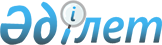 Об определении целевых групп населения Курчумского района на 2013 год
					
			Утративший силу
			
			
		
					Постановление акимата Курчумского района Восточно-Казахстанской области от 07 марта 2013 года № 2813. Зарегистрировано Департаментом юстиции Восточно-Казахстанской области 04 апреля 2013 года № 2927. Прекращено действие по истечении срока, на который постановление было принято (письмо аппарата акима Курчумского района от 14 января 2014 года № 01-05/4501)      Сноска. Прекращено действие по истечении срока, на который постановление было принято (письмо аппарата акима Курчумского района от 14.01.2014 № 01-05/4501).      Примечание РЦПИ.

      В тексте документа сохранена пунктуация и орфография оригинала.      В соответствии с подпунктами 13), 14) пункта 1 статьи 31 Закона Республики Казахстан от 23 января 2001 года «О местном государственном управлении и самоуправлении в Республике Казахстан», статьей 5, подпунктом 2) статьи 7 Закона Республики Казахстан от 23 января 2001 года «О занятости населения», в целях реализации государственной политики в сфере занятости с учетом ситуации на рынке труда и обеспечения дополнительных государственных гарантий, акимат Курчумского района ПОСТАНОВЛЯЕТ:

      1. Определить следующие целевые группы населения по Курчумскому району на 2013 год:

      1) малообеспеченные;

      2) молодежь в возрасте до двадцати одного года;

      3) воспитанники детских домов, дети–сироты и дети, оставшиеся без попечения родителей, в возрасте до двадцати трех лет;

      4) одинокие, многодетные родители, воспитывающие несовершеннолетних детей;

      5) граждане, имеющие на содержании лиц, которые в порядке, установленном законодательством Республики Казахстан, признаны нуждающимися в постоянном уходе, помощи или надзоре;

      6) лица, предпенсионного возраста (за два года до выхода на пенсию по возрасту);

      7) инвалиды;

      8) лица, уволенные из рядов Вооруженных сил Республики Казахстан;

      9) лица, освобожденные из мест лишения свободы и (или) принудительного лечения;

      10) оралманы;

      11) выпускники организаций высшего или послевузовского образования;

      12) лица, высвобожденные в связи с ликвидацией работодателя-юридического лица либо прекращением деятельности работодателя-физического лица, сокращением численности или штата работников;

      13) лица, состоящие на учете службы пробации уголовно–исполнительной инспекции;

      14) несовершеннолетние выпускники интернатных организаций;

      15) выпускники школ, профессиональных учебных заведений;

      16) лица, зарегистрированные в государственном учреждении (Отдел занятости и социальных программ Курчумского района) как безработные;

      17) участники Программы занятости - 2020, завершившие профессиональное обучение по приоритетным профессиям (специальностям);

      18) лица, в семье которых нет ни одного работающего;

      19) лица, длительное время (более одного года) неработающие;

      20) женщины старше 50 лет;

      21) лица, инфицированные вирусом иммунодефицита человека, наркозависимые граждане.

      2. Государственному учреждению «Отдел занятости и социальных программ Курчумского района Восточно-Казахстанской области» (С. Такенова) обеспечить содействие в трудоустройстве лиц, отнесенных к целевым группам населения.

      3. Контроль за исполнением настоящего постановления возложить на заместителя акима района Калелова М.Ж.

      4. Настоящее постановление вводится в действие по истечении десяти календарных дней после дня его первого официального опубликования.      Аким Курчумского района                    А. Сеитов
					© 2012. РГП на ПХВ «Институт законодательства и правовой информации Республики Казахстан» Министерства юстиции Республики Казахстан
				